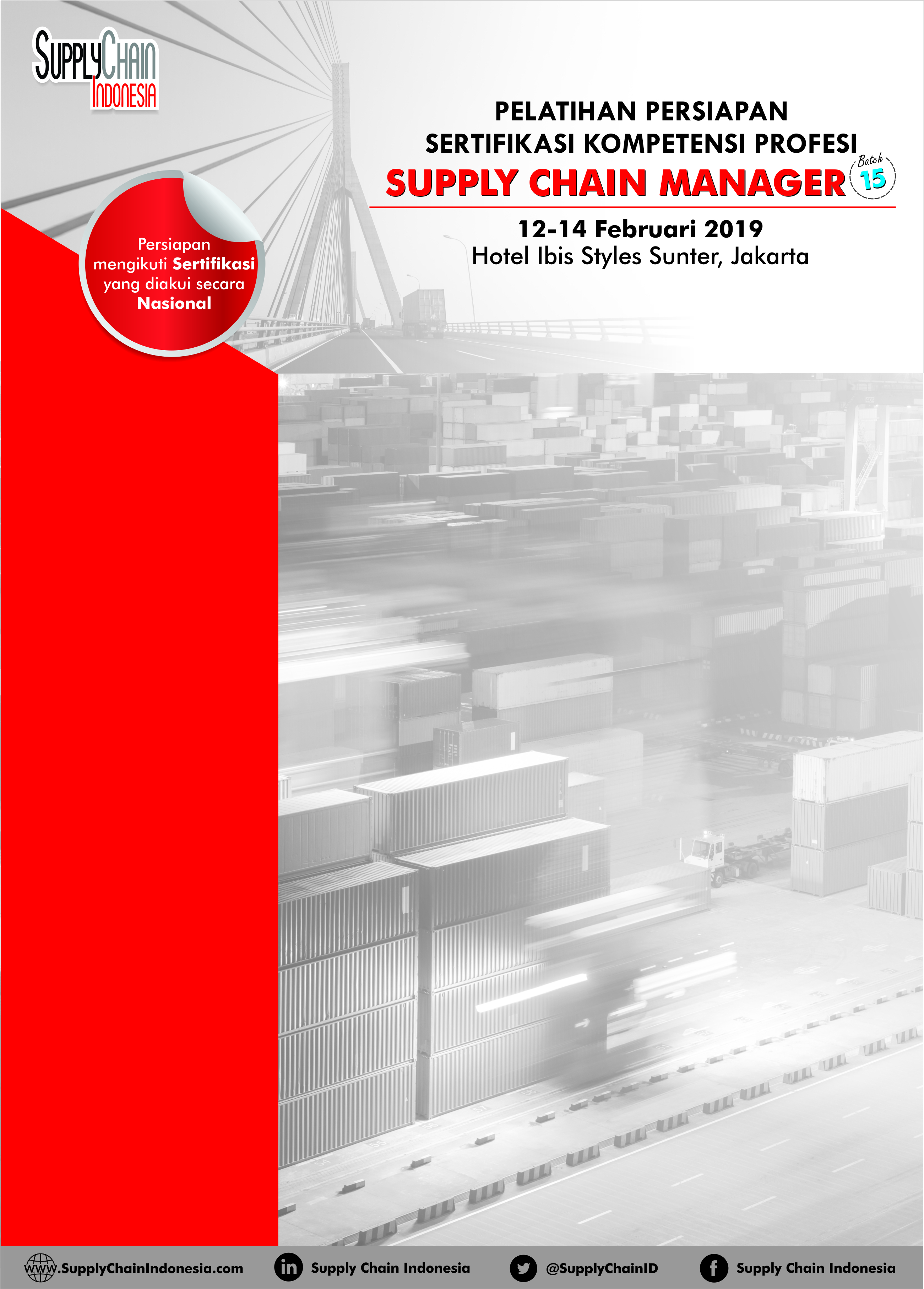 DATA PERUSAHAAN Nama Perusahaan/Instansi	:	....................................................................................................................................Alamat Perusahaan/Instansi	:	....................................................................................................................................  ...............................................................................................  Kode Pos : ............No. Telp.	:	....................................................................................................................................PESERTA 1Nama	:	....................................................................................................................................Jabatan/Departemen	:	....................................................................................................................................No. HP	:	....................................................................................................................................Alamat Email:	....................................................................................................................................PESERTA 2Nama	:	…………………………………………………………………………………………………Jabatan/Departemen	:	…………………………………………………………………………………………………No. HP	:	…………………………………………………………………………………………………Alamat Email:	…………………………………………………………………………………………………
PESERTA 3Nama	:	…………………………………………………………………………………………………Jabatan/Departemen	:	…………………………………………………………………………………………………No. HP	:	…………………………………………………………………………………………………Alamat Email	:	…………………………………………………………………………………………………Formulir Registrasi dan Bukti Pembayaran dikirimkan selambatnya 4 Februari 2019 ke: sekretariat@SupplyChainIndonesia.com